Para la presentación del siguiente plan de refuerzo debe tener el cuaderno al día y posteriormente tener en cuenta las siguientes observaciones.  	OBSERVACIONES Y RECOMENDACIONES: Se debe tener en cuenta para su realización los apuntes de clase, y los referentes bibliográficos que encontrará al final del plan. Debe desarrollarse responsablemente, para ser sustentado y conservar para las actividades de recuperación de final de año.IDENTIFICACIÓN DE TÓPICOSQué es la Justicia: La justicia es un conjunto de valores esenciales sobre los cuales debe basarse una sociedad y el Estado, estos valores son; el respeto, la equidad, la igualdad y la libertad. La justicia en sentido formal es el conjunto de normas codificadas aplicadas por jueces que al ser violadas el Estado imparte justicia, suprimiendo la acción o inacción que genero la afectación del bien común.La justicia social: La justicia social es la distribución equilibrada de los bienes dentro de una sociedad. Este término surgió en el siglo XIX con el aparecimiento del capitalismo, el cual se incrementó el descontento de las clases sociales más desfavorables, es por ello, que el término justicia social, tiene dos corrientes, para los socialistas el Estado debe garantizar el desarrollo de la clase social más desfavorecida y el respeto por los derechos humanos y el liberalismo sostiene el desarrollo de oportunidades y protección a la empresa privada.Actualmente, se vincula justicia social con el término de justicia distributiva de Aristóteles, es dar cada uno lo que le corresponde según su contribución a la sociedad. En contraposición a la justicia distributiva existe la justicia retributiva es el castigo o pena que se le aplica a una persona en proporción a la falta cometida por la misma.En el año 2007, la Organización de las Naciones Unidas proclamó el día 20 de febrero de cada año como Día Mundial de la Justicia Social.La justicia como valor: La justicia como valor es el principio moral de cada persona que decide vivir dando a cada quien lo que le corresponde o pertenece. La justicia como valor busca el bien propio y de la sociedad.La justicia divina: La justicia divina es la justicia llevada a cabo por Dios. Para los cristianos es Dios  quien tiene el poder de ejercer la justicia divina ya que él puede castigar o premiar al hombre de acuerdo a sus merecimientos.La justicia en filosofía: La justicia en filosofía es una definición que varía según el pensamiento de cada filósofo. Platón decía que el individuo debía salir de la oscuridad, de la caverna del desconocimiento, es decir, la persona se hace justa en la misma medida en que tiene conocimiento, por lo tanto, quien tiene más conocimiento puede ser más justo, lo que traduce una idea de que los gobernantes deben tener amplios conocimientos para saber gobernar y para realmente hacer justicia. El filósofo Aristóteles definía justicia dar a cada ciudadano lo que le corresponde según sus necesidades y aporte en la sociedad. Mientras que Kant decía que la justicia de un Estado debe velar por tres principios fundamentales; la libertad de los individuos, la igualdad entre ellos y la independencia de cada miembro de una comunidad. En cuanto que Kelsen indicaba un derecho natural que prevalecía sobre el derecho positivo ya que si éste va en contra de los derechos fundamentales del ser humano no se puede hablar de justicia."La justicia es ciega": Es una expresión originada por la representación de justicia es una mujer que lleva los ojos vendados, una balanza en una mano y una espada en la otra. Los ojos vendados destacan que la justicia no mira a las personas, sino la justicia es igual para todos. La balanza figura el juicio que determinará poniendo a cada lado de la balanza los argumentos y pruebas presentados. La espada expresa que la justicia castigará con mano dura a los culpables.	EJERCITACIÓNHacer un mapa conceptual del tema de la justicia. ¿Qué es la justicia para usted?¿Cómo se vive la justicia?Escribir una historia donde este presenta la justicia Escribe una historia donde esté ausente la justiciaHacer una sopa de letras con mínimo siete valores que le ayuden a vivir la justiciaRealizar una sopa de letra con mínimo siete valores que ayuden a vivir la justiciaExplique claramente cada una de las dimensiones del ser humanoExplique lo que significa ser una persona integralDescriba el ser humano, estableciendo su diferencia del resto de los animalesExplique la diferencia entre la dimensión social y psicoafectiva Explique en qué consiste la capacidad de autoregulación del ser humanoExplique la importancia de la dimensión espiritual en la integralidad del ser humanoPreguntas de selección múltiple con única respuesta: lea el párrafo, encierre la respuesta correcta en un círculo, y argumente por qué la elegida es la respuesta correctaLa condición natural del ser humano, su naturaleza viva se fundamenta, en su estructura viva, es decir su ser biológico, ya que, el cuerpo es la base de nuestro ciclo de vida. De tal modo, y al hablar de la dimensión biológica del ser humano, se debe cuidar del cuerpo con la finalidad de:Ser cada vez más bellas y agraciadasMás popularesÍntegras, logrando mantener e armonía el cuerpo y el alma___________________________________________________________________________________________________________________________________________________________________________________________________________________________________________________Bajo el instinto de conservación, el ser humano tuvo que comunicarse,  y aunque esta comunicación surge como una necesidad, sigue en la actualidad, como un deseo de ser mejores personas y potencializar nuestra cultura y comunidad, de modo que cada día sea más fácil la vida con otras personas. Así, cuando hablamos de mejorar las relaciones interpersonales, hacemos referencia a optimizar la dimensión: SocialEspiritualMoral___________________________________________________________________________________________________________________________________________________________________________________________________________________________________________________La dimensión que se refiere a la personalidad que cada quien tiene, su forma de ser y de interactuar con el mundo que le rodea, es la:MoralSicológicaIntelectual___________________________________________________________________________________________________________________________________________________________________________________________________________________________________________________La dimensión intelectual hace referencia a la capacidad racional der ser humano, en tanto es el único ser dotado de inteligencia. Los conocimientos y alcances logrados por el intelecto se deben a la superación personal por querer aprender y lograr mucho más en la vida; por ende la dimensión intelectual busca acrecentar en nosotros:Los sentimientosLa capacidad racional e intelectivaUn mejor estado físico___________________________________________________________________________________________________________________________________________________________________________________________________________________________________________________El hombre debe tomarse el tiempo para descansar, reflexionar meditar de otro modo gran parte del trabajo realizado será en vano. Quien se aleja de Dios, de su familia, llevará a cargo la soledad, cada uno necesita de espacio para evaluar la forma como lleva su vida, aunque sólo fuesen minutos de oración diaria, para agradecerle a Dios por el don de la vida, la salud; fortalecer, entonces, la dimensión espiritual, se considera:Una obligación, pues si no lo hacemos nos castigan nuestros padresUna opción, está bien si se hace o si no se haceUna necesidad personal, pues necesitamos a Dios en nuestras vidas para tener armonía___________________________________________________________________________________________________________________________________________________________________________________________________________________________________________________En su desarrollo el ser humano es capaz de autoregularse definiendo qué es lo bueno de lo malo, con el fin de crear normas prácticas y de acción; a esta capacidad de diferenciar lo correcto de lo incorrecto y de darnos a sí mismo normas se le llama dimensión MoralSicológicaIntelectual___________________________________________________________________________________________________________________________________________________________________________________________________________________________________________________METODOLOGÍA DE ESTUDIO PROPIA DE LA ASIGNATURAPara una mejor comprensión de las temáticas, te sugiero lo siguiente:Leer con atención los temas abordados durante el período y elaborar un mapa conceptual.Contextualizar problemáticas de la ética en tus vivencias y la confrontarías con la realidad propia de nuestro entorno.Lectura detallada de las temáticas analizadas durante el periodo y luego elaborar resúmenes de lo aprendido.Subrayar las ideas principales de los textos que lees.Desarrollar de manera consciente el taller planteado.BIBLIOGRAFÍA:La ética: arte de vivir. Talleres para la formación en valores Volumen 1. Autor:Betuel Cano Editorial las Paulinas.PSYCSA. Formando el equipo perfecto. Material de estudio del curso: Formando el equipo perfecto. ilbao, PSYCA, 2001. De la autora: Aleida Gómez MujicaLa identidad personal. Autor: Henry Vargashttp://www.slideshare.net/lafresita0911/dimensiones-del-ser-humano  19-02-2012.Formación cívica y ética I. Santillana. 2007 "Justicia". En: Significados.com. Disponible en: https://www.significados.com/justicia/ Consultado: 2 de abril de 2018, 10:21 pmINSTITUCION EDUCATIVA ALVERNIA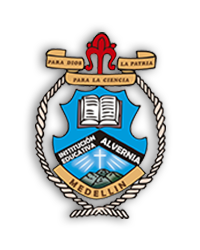 PLANES DE APOYO DEL PRIMER PERIODO GRADO Fecha:PERIODO: IINSTITUCION EDUCATIVA ALVERNIAReflexión acerca de la importancia del cumplimiento de las normas institucionales y sociales para relacionarlos con sus propios puntos de vista e intereses con los de los demásAREA: Ética y Valores HumanosINSTITUCION EDUCATIVA ALVERNIADOCENTE: Diego Andrés Ramírez RamírezASIGNATURA: Ética y Valores HumanosINSTITUCION EDUCATIVA ALVERNIANOMBRE ESTUDIANTE:       GRADO:  11°